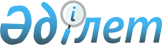 Қазақстан Республикасы Үкiметiнiң 1998 жылғы 4 ақпандағы N 76 қаулысына толықтырулар енгiзу туралыҚазақстан Республикасы Үкiметiнiң қаулысы 1998 жылғы 3 наурыздағы N 163

      Қазақстан Республикасының Үкiметi қаулы етедi: 

      "Шардара ГЭС-i" акционерлiк қоғамын құру мәселелерi" туралы Қазақстан Республикасы Үкiметiнiң 1998 жылғы 4 ақпандағы N 76 P980076_ қаулысына мынадай толықтырулар енгiзiлсiн: 

      5-тармақтағы "тиiмдi жұмыс iстеуiн" деген сөздерден кейiн "Шардара су қоймасы мен оның құрылыстарын ұстауды, Оңтүстiк Қазақстан,Қызылордда облыстарын кепiлдендiрiлген сумен жабдықтауды" дегенсөздермен толықтырылсын;     мынадай мазмұндағы 6-тармақпен толықтырылсын:     "6. Қазақстан Республикасы Ауыл шаруашылығы министрлiгiнiң Суресурстары жөнiндегi комитетi экологиялық талаптарды ескере отырыпаймақта су ресурстарын реттеудi және кешендi пайдалануды қамтамасызетсiн".     Қазақстан Республикасының         Премьер-Министрi
					© 2012. Қазақстан Республикасы Әділет министрлігінің «Қазақстан Республикасының Заңнама және құқықтық ақпарат институты» ШЖҚ РМК
				